ANALYSE SWOT PERSONNELLE		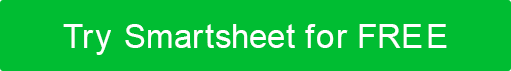 FACTEURS INTERNESFACTEURS INTERNESPOINTS FORTS (+)FAIBLESSES (-)Parlez de ce dans quoi vous êtes bon, de vos atouts et ressources uniques, et de la façon dont vos attributs positifs sont perçus par les autres.Parlez des améliorations que vous devez apporter, des ressources qui vous manquent et de la façon dont ces attributs négatifs peuvent être perçus par les autres.FACTEURS EXTERNESFACTEURS EXTERNESOPPORTUNITÉS (+)MENACES (-)Dressez la liste des portes qui s'ouvrent actuellement à vous, des opportunités sur lesquelles vous pouvez capitaliser et de la façon dont vos forces peuvent créer de nouvelles connexions.Énumérez tous les dangers nuisibles, les concurrents et la façon dont les faiblesses connues peuvent ouvrir la porte aux menaces.DÉMENTITous les articles, modèles ou informations fournis par Smartsheet sur le site Web sont fournis à titre de référence uniquement. Bien que nous nous efforcions de maintenir les informations à jour et correctes, nous ne faisons aucune déclaration ou garantie d'aucune sorte, expresse ou implicite, quant à l'exhaustivité, l'exactitude, la fiabilité, la pertinence ou la disponibilité en ce qui concerne le site Web ou les informations, articles, modèles ou graphiques connexes contenus sur le site Web. Toute confiance que vous accordez à ces informations est donc strictement à vos propres risques.